Referral Form
Learning Disability Service  - Single Point of AccessPlease complete all sections; failure to do so may delay/prevent your referral being processed. If you are unsure whether the referral is appropriate or would like support completing the form, please do not hesitate to contact the Advice and Contact team on 0300 456 0111 (ask for the Learning Disability Health Team) or email whc.ctpldreferrals@nhs.net  Please note we do not provide emergency/urgent services 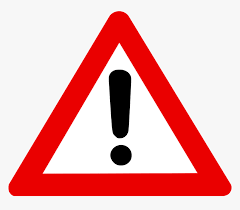 To avoid any delay in your referral, please send by email to whc.ctpldreferrals@nhs.net Date of Referral:  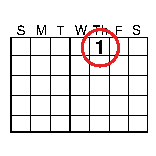  Details of Referred Person
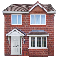 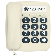  Details of Referred Person
Name: (Including title)Current address:Telephone:  	Mobile:		Landline: Date of Birth:NHS No.Ethnicity:Nationality:Religion:Occupation:Employment Status: Consent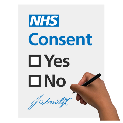 If this is not complete, we will be unable to process this referral.	
Is the referred person aware of the referral?                                
Yes      No Does the person have the capacity to consent to the referral?    Yes      No       
Has the person consented to the referral?                                    Yes      No 



Has the referral been made in the person’s best interest?  Yes      No Eligibility for Learning Disabilities Services
Please tick all that apply (Please note, selection of criteria below does not indicate whether the referral will be accepted or declined but will provide a clearer indication of the person’s abilities/support needs) 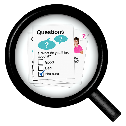 Eligibility for Learning Disabilities Services
Please tick all that apply (Please note, selection of criteria below does not indicate whether the referral will be accepted or declined but will provide a clearer indication of the person’s abilities/support needs) Eligibility for Learning Disabilities Services
Please tick all that apply (Please note, selection of criteria below does not indicate whether the referral will be accepted or declined but will provide a clearer indication of the person’s abilities/support needs)   Evidence of a formal Learning Disability Assessment (WAIS, IQ testing)  Under the care of a consultant psychiatrist for learning disabilities   Needs support with activities of daily living  Specialist Schooling or statemented in mainstream school
  Previous involvement from Learning Disability Services  Has/had an Education, Health and Care (EHC) Plan (Please remember that an             EHCP maybe for behaviour and emotional difficulties/physical disabilities)  The person has academic qualifications? (ie GCSE, BTEC, A-Level etc.)  Other/further information (please specify) Are they on the Learning Disability Register with their GP Practice?  Yes      No        Unknown   Evidence of a formal Learning Disability Assessment (WAIS, IQ testing)  Under the care of a consultant psychiatrist for learning disabilities   Needs support with activities of daily living  Specialist Schooling or statemented in mainstream school
  Previous involvement from Learning Disability Services  Has/had an Education, Health and Care (EHC) Plan (Please remember that an             EHCP maybe for behaviour and emotional difficulties/physical disabilities)  The person has academic qualifications? (ie GCSE, BTEC, A-Level etc.)  Other/further information (please specify) Are they on the Learning Disability Register with their GP Practice?  Yes      No        Unknown   Evidence of a formal Learning Disability Assessment (WAIS, IQ testing)  Under the care of a consultant psychiatrist for learning disabilities   Needs support with activities of daily living  Specialist Schooling or statemented in mainstream school
  Previous involvement from Learning Disability Services  Has/had an Education, Health and Care (EHC) Plan (Please remember that an             EHCP maybe for behaviour and emotional difficulties/physical disabilities)  The person has academic qualifications? (ie GCSE, BTEC, A-Level etc.)  Other/further information (please specify) Are they on the Learning Disability Register with their GP Practice?  Yes      No        Unknown Communication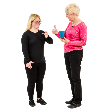 
What is the person’s main communication method?
Please select all other communication methods used:  Verbal (Speech)  Makaton/Signing  Objects of Reference   PECS (Picture Exchange Communication System) 
  Tablet/Computer  Body Language (e.g. pointing, gestures, facial expressions)   Eye Gaze 
  Other - Please Specify:Reason for Referral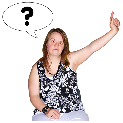 Please explain what prompted you to make this referral? 
What are the HEALTH needs?




What has been done/tried so far?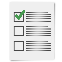 

Goal: What do you hope for as a result of this referral? 
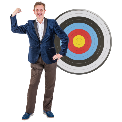 Health Conditions 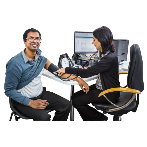 Please list Medication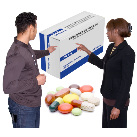 Please list (include dosage if able)Date of last Annual Health Check:Date of last Annual Health Check:Risk
Please select all that apply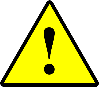 Risk
Please select all that apply
  Risk to self (injury, neglect)          Risk from others
  Risk to others
  Placement risk
  Physical health decline   Falls risk   Choking risk  Epilepsy/Seizures risks
  Any current drug or alcohol use

  Risk to self (injury, neglect)          Risk from others
  Risk to others
  Placement risk
  Physical health decline   Falls risk   Choking risk  Epilepsy/Seizures risks
  Any current drug or alcohol use
Please give details below: Please give details below: 

Support 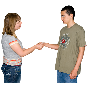 Accommodation    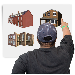  None Unpaid carers Paid carers (please specify provider)  Nursing Home  Residential Home  Supported Living
  Shared Lives  Lives with Family  Lives alone 
  Other (please specify)  
  My support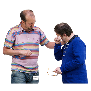  All activities of daily living Access to health care
 Medication
 Personal care
 Domestic tasks Mobility
 Community Access Finances Reading and writing  Nursing Home  Residential Home  Supported Living
  Shared Lives  Lives with Family  Lives alone 
  Other (please specify)   Referrer 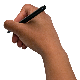    Referrer NameRelationshipAddressTelephone (Mobile/Landline)EmailAvailability 



General Practitioner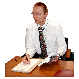  



General PractitionerDoctor NameSurgery AddressTelephone (Mobile/Landline) Next of Kin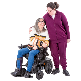  Next of KinNameRelationshipAddressTelephone (Mobile/Landline)EmailAppropriate person to contact for more information
(if different to the Referrer above) 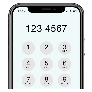 Appropriate person to contact for more information
(if different to the Referrer above) NameRelationshipAddressTelephone (Mobile/Landline)EmailAvailabilityHas the referred person given their consent for us to contact this person? Yes      No  If no who can we contact with consent? 